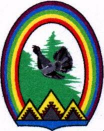 ДУМА ГОРОДА РАДУЖНЫЙХанты-Мансийского автономного округа – ЮгрыРЕШЕНИЕот 30 марта 2017 года                                                                                       № 222О Положении о комитете по физической культуреи спорту администрации города Радужный	В целях приведения Положения о комитете по физической культуре и спорту администрации города Радужный в соответствии с действующим законодательством, руководствуясь Уставом города Радужный, Дума города решила:	1. Утвердить Положение о комитете по физической культуре и спорту администрации города Радужный согласно приложению к настоящему решению.	2. Признать утратившими силу решения Думы города Радужный:	- от 21.12.2011 № 230 «О Положении о Комитете по физической культуре и спорту администрации города Радужный»;	- от 29.02.2016 № 96 «О внесении изменений в приложение к решению Думы города от 21.11.2011 №230 «О Положении о Комитете по физической культуре и спорту администрации города Радужный»;	- от 07.02.2017 № 200 ««О внесении изменений в приложение к решению Думы города от 21.11.2011 №230 «О Положении о Комитете по физической культуре и спорту администрации города Радужный».	3. Решение вступает в силу с момента его подписания.Председатель Думы города		                                         Г.П. БорщёвПриложение к решению Думы городаот 30.03.2017 № 222 ПОЛОЖЕНИЕ О КОМИТЕТЕ ПО ФИЗИЧЕСКОЙ КУЛЬТУРЕ И СПОРТУ АДМИНИСТРАЦИИ ГОРОДА РАДУЖНЫЙ1. Общие положения	1.1. Комитет по физической культуре и спорту администрации города Радужный (далее также – комитет) является органом администрации города Радужный, осуществляющим управление в области физической культуры и спорта.	1.2. Комитет является юридическим лицом, имеет круглую печать со своим полным фирменным наименованием, штампы, бланки с официальными символами города Радужный.	1.3. Комитет подчиняется администрации города Радужный и несет ответственность за выполнение возложенных на него задач.	1.4. Комитет в своей деятельности руководствуется законодательством Российской Федерации, нормативными правовыми актами Ханты-Мансийского автономного округа – Югры, муниципальными правовыми актами органов местного самоуправления города Радужный и настоящим Положением.	1.5. В ведомственном подчинении комитета находятся муниципальные автономные учреждения дополнительного образования в сфере физической культуры и спорта, автономные учреждения физической культуры и спорта города Радужный.	1.6. Комитет является муниципальным казенным учреждением и финансируется за счет средств бюджета города Радужный на основе сметы доходов и расходов.	1.7. Комитет является распорядителем бюджетных средств города Радужный, выделяемых на развитие физической культуры и спорта.	1.8. Комитет наделяется имуществом на праве оперативного управления в соответствии с законодательством Российской Федерации.	1.9. Комитет имеет обособленное имущество на праве оперативного управления, самостоятельный баланс, бюджетную смету, лицевые счета. Комитет от имени администрации города Радужный приобретает и осуществляет имущественные права и обязанности в соответствии с законами Российской Федерации, нормативными правовыми актами Ханты-Мансийского автономного округа – Югры, муниципальными правовыми актами органов местного самоуправления города Радужный.	1.10. Полное наименование комитета: комитет по физической культуре и спорту администрации города Радужный. Сокращенное наименование: комитет по физической культуре и спорту. Допустимая аббревиатура: КпоФКиС.	1.11. Юридический и почтовый адрес комитета: 628461, Ханты-Мансийский автономный округ – Югра, город Радужный, 3 микрорайон, дом 23.2. Задачи комитета	2.1. Обеспечение условий для развития на территории города Радужный физической культуры и массового спорта, организация и проведение официальных физкультурных и спортивных мероприятий.	2.2. По согласованию с органами управления физической культурой и спортом Ханты - Мансийского автономного округа – Югры, Тюменской области проведение на территории города региональных и межмуниципальных физкультурных и спортивных мероприятий.	2.3. Комплектование сборных команд по видам спорта, участие в окружных, областных, зональных, финальных всероссийских и международных соревнованиях.	2.4. Обеспечение скоординированной работы учебных заведений, общественных объединений и учреждений в сфере деятельности физической культуры и спорта на территории города.	2.5. Координация планов и проведение спортивных зрелищных мероприятий в городе, кооперирование средств муниципальных, частных, общественных организаций на проведение различных мероприятий.	2.6. Развитие материально-технической базы, использование спортивных сооружений на основе договоров о совместной деятельности.	2.7. Обеспечение эффективной работы подведомственных учреждений физической культуры и спорта.	2.8. Иные вопросы в сфере физической культуры и спорта в соответствии с действующим законодательством. 3. Функции комитета	3.1. Организует и осуществляет мероприятия по предупреждению и ликвидации чрезвычайных ситуаций в учреждениях, находящихся в ведении и входящих в сферу деятельности комитета по физической культуре и спорту.	3.2. Разрабатывает и представляет на утверждение в установленном порядке проекты городских планов развития физической культуры и спорта.	3.3. Вносит предложения о создании, реорганизации и ликвидации физкультурно-спортивных учреждений в соответствии с действующим законодательством.	3.4. Осуществляет организационное и методическое руководство в муниципальных учреждениях физической культуры и спорта, подготовку спортсменов и команд по видам спорта.	3.5. Утверждает календарные годовые и оперативные планы, программы, графики проведения физкультурно-оздоровительных и спортивных мероприятий, в том числе включающих в себя физкультурные мероприятия и спортивные мероприятия по реализации комплекса «Готов к труду и обороне».	3.6. Осуществляет контроль за проведением в городе спортивных мероприятий, организует, в соответствии с утвержденным планом, проведение на территории города соревнований.	3.7. Осуществляет руководство над формированием сборных команд города и обеспечивает участие в спортивных соревнованиях всех уровней, согласно календарных планов, официальных вызовов.	3.8. Способствует развитию на территории города платных физкультурно-оздоровительных услуг населению.	3.9. Ведет учет и отчетность по физической культуре и спорту. Фиксирует рекорды и достижения города по культивируемым видам спорта.	3.10. При делегировании полномочий присваивает, в установленном порядке, спортивные разряды, квалификационные категории тренерам-преподавателям, инструкторам-методистам, другим категориям физкультурных работников.	3.11. Награждает призами, грамотами, вымпелами, дипломами победителей спортивных соревнований и призеров по видам спорта. Награждает физкультурных работников, активистов, коллективы физкультуры города.	3.12. Формирует, утверждает и контролирует исполнение муниципальных заданий для подведомственных учреждений.	3.13. Разрабатывает, координирует и контролирует исполнение муниципальных программ.	3.14. Участвует в реализации программ, направленных на профилактику экстремизма, формирование культуры межэтнических и межкультурных отношений, предотвращение разжигания социальной, расовой, национальной и религиозной розни.	3.15. Разрабатывает комплекс мероприятий, направленных на противодействие экстремизму, социальной, национальной и религиозной нетерпимости и их профилактику.	3.16. Обеспечивает выполнение требований к антитеррористической защищенности объектов спорта учреждений подведомственных комитету.	3.17. Координирует соблюдение подведомственными организациями требований безопасности при перевозке автотранспортом организованных групп детей к месту проведения массовых мероприятий, в том числе школьными автобусами.	3.18. Проводит ежегодно в отношении руководителей подведомственных организаций проверки знаний в области обеспечения безопасности при перевозке автотранспортом организованных групп детей к месту проведения массовых мероприятий, в том числе школьными автобусами.	3.19. Осуществляет  организацию отдыха детей в каникулярное время.	3.20. Участвует в разработке и реализации муниципальных программ в области профилактики терроризма, а также минимизации и (или) ликвидации последствий его проявлений.	3.21. Организует и проводит в городе Радужный информационно-пропагандистские мероприятия по разъяснению сущности терроризма и его общественной опасности, а также по формированию у граждан неприятия идеологии терроризма, в том числе путем распространения информационных материалов, печатной продукции, проведения разъяснительной работы и иных мероприятий.	3.22. Участвует в реализации мероприятий Комплексного плана по информационному противодействию терроризму в городе Радужный и плана противодействия идеологии терроризма в Российской Федерации.4. Права комитета	4.1. В целях эффективной реализации возложенных на комитет задач и функций и в пределах своей компетенции комитет вправе:	4.1.1. координировать, контролировать работу и инспектировать подведомственные учреждения;	4.1.2. запрашивать и получать в установленном порядке от государственных органов, органов местного самоуправления и организаций сведения, материалы и документы, необходимые для осуществления возложенных задач и функций;	4.1.3. осуществлять иные права и полномочия, не противоречащие действующему законодательству, необходимые для выполнения стоящих перед комитетом целей, задач и функций.5. Ответственность комитета	5.1. Комитет, его работники несут в установленном действующим законодательством порядке ответственность:	5.1.1. за неисполнение законодательства Российской Федерации, Ханты-Мансийского автономного округа – Югры, Устава города Радужный, настоящего Положения;	5.1.2. за ненадлежащее исполнение в своей работе функций, задач комитета, исполняемых поручений и должностных обязанностей;	5.1.3. за сохранение служебной тайны и (или) иной конфиденциальной информации, в том числе обеспечение безопасности хранения и обработки персональных данных, ставших им известными при исполнении должностных обязанностей;	5.1.4. за действие или бездействие, нарушающие права и законные интересы граждан.	5.2. Комитет не вправе самостоятельно принимать к своему рассмотрению вопросы, не отнесенные к компетенции комитета.	5.3. Руководитель комитета несет персональную ответственность за деятельность комитета и решение вопросов местного значения в сфере физической культуры и спорта, определенных законодательством Российской Федерации, Ханты-Мансийского автономного округа – Югры, нормативными  правовыми актами органов местного самоуправления города Радужный.6. Структура комитета	  6.1. Полномочия и порядок деятельности комитета определяются Положением о комитете и утверждаются Думой города Радужный.	6.2. Штатное расписание комитета, смета расходов на его содержание в пределах выделяемых ассигнований утверждаются распоряжением администрации города в пределах установленной численности и фонда оплаты труда, условий, особенностей и объема работы.7. Статус председателя комитета	7.1. Руководство деятельностью комитета осуществляется председателем комитета в соответствии с действующим законодательством, Уставом города Радужный и настоящим Положением.	7.2. Председатель комитета является должностным лицом и несет персональную ответственность за решение вопросов местного значения города Радужный в сфере физической культуры и спорта, определенных законодательством Российской Федерации, субъекта Российской Федерации, нормативными правовыми актами города Радужный, осуществляет непосредственное руководство деятельностью комитета на основе единоначалия и несет персональную ответственность за выполнение возложенных на комитет задач и функций, за соблюдение действующего законодательства, сохранность имущества и документов, находящихся в ведении комитета, за разглашение служебной информации, состояние трудовой и исполнительной дисциплины	7.3. Председатель комитета назначается  на должность и освобождается от должности распоряжением администрации города Радужный. Председатель комитета непосредственно подчинен  главе города, координацию и контроль за деятельностью комитета и председателя осуществляет первый заместитель главы города..	7.4. Председатель комитета осуществляет руководство деятельностью комитета в соответствии с законодательством  Российской Федерации, Ханты-Мансийского автономного округа – Югры, нормативными правовыми актами города Радужный, настоящим Положением, договором о закреплении имущества и трудовым договором, обеспечивает выполнение возложенных на него задач и несет ответственность за результаты деятельности комитета. Председатель комитета действует от имени комитета  без доверенности, в том числе представляет его интересы в органах государственной власти и местного самоуправления, правоохранительными органами и судами и во взаимоотношениях с юридическими и физическими лицами.	7.5. Председатель комитета издает в пределах своей компетенции на основе и во исполнение законодательства Российской Федерации приказы, инструкции обязательные для исполнения работниками, и подведомственными учреждениями, организует исполнение решений Думы города, распоряжений и постановлений главы  и администрации города.	7.6. Председатель комитета имеет заместителя, назначаемого на должность в соответствии с квалификационными требованиями распоряжением  администрации города.	7.7. Председатель комитета имеет право:	7.7.1. согласовывать уставы подведомственных учреждений, должностные инструкции руководителей подведомственных учреждений;	7.7.2. заключать и расторгать трудовые договоры с руководителями подведомственных учреждений;	7.7.3. определять обязанности между работниками комитета, разрабатывать и согласовывать должностные инструкции работников комитета;	7.7.4. выдавать доверенности работникам комитета;	7.7.5 отвечать в установленном порядке на письма, запросы предприятий, учреждений, организаций и граждан, вести прием граждан и должностных лиц предприятий, учреждений и организаций;	7.7.6 получать в установленном порядке от других органов администрации города и иных предприятий, учреждений, организаций материалы и документы, необходимые для деятельности комитета, в том числе материалы статистической отчетности, а также знакомиться с указанным материалами;	7.7.7. распоряжаться в установленном порядке материальными средствами, финансовыми ресурсами, выделяемыми для осуществления деятельности комитета;	7.7.8. организовывать мероприятия по повышению квалификации работников комитета;	7.7.9. вносить в установленном порядке  на рассмотрение главе города проекты нормативных правовых актов по вопросам, входящим в компетенцию комитета;	7.7.10. совершать в установленном порядке сделки от имени комитета;	7.7.11. распоряжаться имуществом комитета в пределах, установленных договоре о закреплении имущества;	7.7.12. заключать договоры с физическими и юридическими лицами;	7.8. Председатель комитета несет персональную ответственность за целевое использование выделенных в распоряжение комитета бюджетных средств; достоверность и своевременное представление установленной отчетности и другой информации, связанной с исполнением бюджета; своевременное составление и предоставление в орган, исполняющий бюджет, бюджетной росписи и лимитов бюджетных обязательств по подведомственным получателям бюджетных средств; утверждение смет доходов и расходов подведомственных учреждений; соблюдение нормативов финансовых затрат на предоставление муниципальных услуг при утверждении смет доходов и расходов; эффективное использование бюджетных средств.	7.9. Председатель комитета обеспечивает  организационно-техническое обеспечение деятельности комитета.	7.10. Председатель комитета обеспечивает соблюдение правил и нормативных требований охраны труда, противопожарной безопасности, санитарно-гигиенического и противоэпидемического режимов.	7.11. Председатель комитета осуществляет иные полномочия предусмотренные действующим законодательством Российской Федерации, Ханты-Мансийского автономного округа – Югры, нормативными правовыми актами города Радужный и трудовым договором.8. Прекращение деятельности комитета,изменение Положения	8.1. Изменения и дополнения в настоящее Положение вносятся решением Думы города.	8.2. Ликвидация комитета осуществляется по основаниям и в порядке, предусмотренном действующим законодательство Российской Федерации и нормативными правовыми актами._________________________________